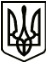 УкраїнаМЕНСЬКА МІСЬКА РАДАЧернігівська областьРОЗПОРЯДЖЕННЯ Від  08 лютого 2021 року 	№ 53Про внесення змін до розпорядження № 369 від 30 грудня 2020  року З метою забезпечення проведення обстежень умов проживання громадян та їх сімей на території населених пунктів Менської територіальної громади за їх зверненнями, у зв’язку з кадровими змінами в Менській міській раді:1.Внести наступні зміни до розпорядження № 369 від 30 грудня 2020  року «Про внесення змін до розпорядження № 294 від 01.10.2018 року про створення комісії з обстеження умов проживання громадян та сімей при виконавчому комітеті Менської міської ради»:  слова «Секретар комісії: Дем’яненко Ольга Володимирівна – заступник начальника загального відділу Менської міської ради» замінити на «Секретар комісії: Дем’яненко Ольга Володимирівна – заступник начальника відділу документування та забезпечення діяльності апарату Менської міської ради».2. Контроль за виконанням розпорядження залишаю за собою. Міський голова 	Г.А. Примаков